                   Akcja charytatwna             „Zostań Świętym Mikołajem”                     Drodzy Rodzice, Dzieci i Nauczyciele!W tym roku organizujemy akcję charytatywną mającą na celu wsparcie Dziecięcego Oddziału Chemioterapii Onkologicznej w Klinice Hematologii i Onkologii UCK w Gdańsku.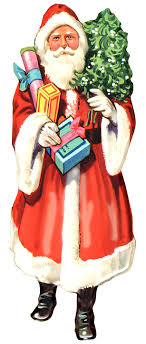 Do zorganizowania upominków potrzebujemy: Kredki, mazakiBloki techniczne białe i koloroweKolorowankiFarby metaliczne i brokatowe AstraKleje MagicBrokatyGry dla dzieci młodszych i starszychKoła do robienia origamiCienkopisyDługopisy żeloweNaklejki dla dzieciDziurkacze ozdobne większe, mniejszeFolie do laminatoraMagnesyMokre chusteczki hypoalergiczne                                                    Upominki dla dzieci zbieramy do 14 grudnia 2021r.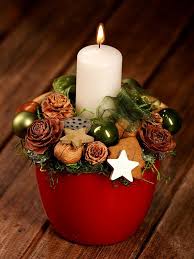                                                        Niech magia Świąt sprawi radość potrzebującym.                                                                                                Koordynator Marlena Kot